ФЁДОР МИХАЙЛОВИЧ ДОСТОЕВСКИЙ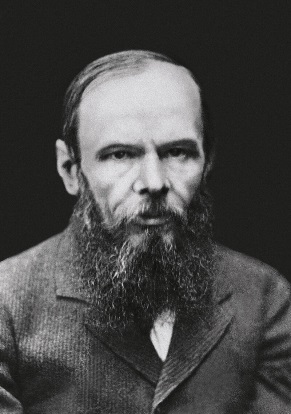 1821 – 1881Изучите биографию Ф.М. Достоевского. Для этого пройдите по ссылке: https://www.culture.ru/persons/8159/fedor-dostoevskiiСоставьте и ЗАПИШИТЕ (ОТ РУКИ!!!) план по биографии писателя.Прочитайте историю создания романа Ф.М. Достоевского «Преступление и наказание»:https://obrazovaka.ru/sochinenie/prestuplenie-i-nakazanie/istoriya-sozdaniya-romana.htmlПо этой статье составьте вопросы и запишите их вместе с ответами (не менее 10).P.S. В конце статьи есть тест. Вы можете (по желанию) пройти его и сфотографировать результат.